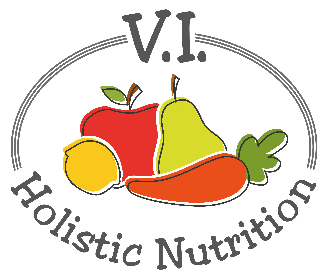 RED BEANS AND RICEHere’s another Engine 2 recipe. I have doubled the vegetable broth as I have found that the rice is still a little hard after cooking.  This take on the New Orleans classic is loaded with flavor. Makes 1 medium serving. *To make the fast version, use 1 cup premade rice and omit the broth and raw rice. Add a little water to the sauce so it doesn’t stick.Ingredients:1 ½ cups low-sodium vegetable broth½ cup brown rice, rinsed1 ½ Tbs. tomato paste½ green or red pepper, diced1 clove garlic, finely diced or minced½ tsp. chili powder½ tsp. cumin½ tsp. dried oregano¼ tsp. dried thyme½ can no-salt kidney beans (or 1 cup cooked), rinsed1 cup spinach, chopped½ cup cilantro, choppedSea salt and pepper to tasteMethod:Combine vegetable stock/broth, tomato paste, and brown rice in a pot with a tight-fitting lid and bring to a boil. Reduce heat to low, cover and simmer. Set a timer for 40 minutes.When 20 minutes remains in the cooking time, stir in the green peppers, garlic, chili powder, cumin, dried oregano and dried thyme in. Cover again.Rinse and drain the canned kidney beans and add them to the pot with five minutes remaining in the cooking time. Add a bit more water, if needed.When the timer goes off, season the brown rice with salt and pepper to taste. Top with spinach and cilantro, and enjoy!